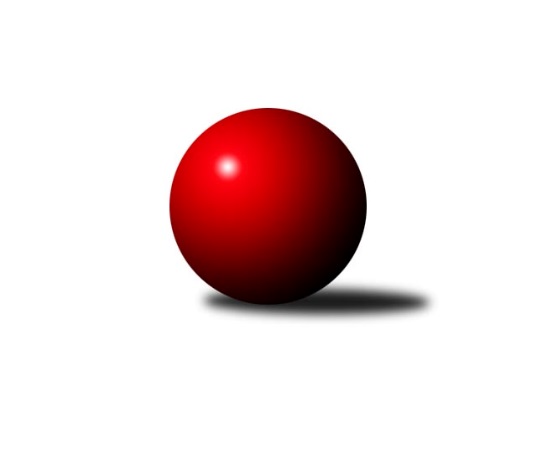 Č.19Ročník 2017/2018	10.3.2018Nejlepšího výkonu v tomto kole: 3443 dosáhlo družstvo: TJ Horní Benešov ˝A˝3. KLM C 2017/2018Výsledky 19. kolaSouhrnný přehled výsledků:KK Šumperk˝A˝	- SKK Ostrava ˝A˝	6:2	3261:3163	17.0:7.0	10.3.HKK Olomouc ˝B˝	- TJ Tatran Litovel ˝A˝	3:5	3235:3238	13.5:10.5	10.3.TJ Jiskra Rýmařov ˝A˝	- KK Zábřeh ˝B˝	6:2	3263:3042	16.0:8.0	10.3.TJ Horní Benešov ˝A˝	- TJ Zbrojovka Vsetín ˝A˝	6:2	3443:3368	15.0:9.0	10.3.TJ Sokol Bohumín ˝A˝	- TJ Sokol Machová ˝A˝	6:2	3124:3114	14.0:10.0	10.3.KC Zlín	- TJ  Odry ˝A˝	6:2	3209:3105	14.5:9.5	10.3.Tabulka družstev:	1.	TJ Zbrojovka Vsetín ˝A˝	19	15	2	2	99.0 : 53.0 	258.0 : 198.0 	 3248	32	2.	TJ Horní Benešov ˝A˝	19	14	0	5	97.5 : 54.5 	252.5 : 203.5 	 3190	28	3.	KC Zlín	19	13	1	5	100.5 : 51.5 	270.0 : 186.0 	 3257	27	4.	TJ Jiskra Rýmařov ˝A˝	19	11	0	8	79.0 : 73.0 	237.5 : 218.5 	 3172	22	5.	TJ  Odry ˝A˝	19	9	2	8	81.0 : 71.0 	229.0 : 227.0 	 3176	20	6.	KK Šumperk˝A˝	19	8	2	9	70.5 : 81.5 	229.0 : 227.0 	 3142	18	7.	KK Zábřeh ˝B˝	19	8	1	10	66.0 : 86.0 	207.5 : 248.5 	 3135	17	8.	TJ Sokol Bohumín ˝A˝	19	7	2	10	69.0 : 83.0 	218.5 : 237.5 	 3170	16	9.	TJ Sokol Machová ˝A˝	19	8	0	11	68.0 : 84.0 	213.5 : 242.5 	 3153	16	10.	TJ Tatran Litovel ˝A˝	19	6	2	11	64.0 : 88.0 	215.5 : 240.5 	 3146	14	11.	HKK Olomouc ˝B˝	19	4	1	14	60.5 : 91.5 	208.5 : 247.5 	 3151	9	12.	SKK Ostrava ˝A˝	19	4	1	14	57.0 : 95.0 	196.5 : 259.5 	 3130	9Podrobné výsledky kola:	 KK Šumperk˝A˝	3261	6:2	3163	SKK Ostrava ˝A˝	Marek Zapletal	123 	 126 	 139 	147	535 	 2:2 	 541 	 126	154 	 130	131	Dominik Böhm	Miroslav Smrčka	135 	 133 	 134 	148	550 	 3:1 	 514 	 128	121 	 141	124	Petr Holas	Jaroslav Sedlář	133 	 143 	 121 	133	530 	 3:1 	 519 	 125	141 	 116	137	Zdeněk Kuna	Gustav Vojtek	143 	 134 	 142 	143	562 	 3:1 	 540 	 135	146 	 128	131	Jiří Trnka	Adam Běláška	139 	 135 	 136 	111	521 	 2:2 	 545 	 144	129 	 133	139	Jan Pavlosek	Petr Matějka	130 	 140 	 160 	133	563 	 4:0 	 504 	 123	126 	 123	132	Miroslav Složilrozhodčí: Nejlepší výkon utkání: 563 - Petr Matějka	 HKK Olomouc ˝B˝	3235	3:5	3238	TJ Tatran Litovel ˝A˝	Dušan Říha	134 	 129 	 140 	109	512 	 2.5:1.5 	 512 	 134	128 	 125	125	Jiří Fiala	Břetislav Sobota	146 	 145 	 130 	134	555 	 2:2 	 577 	 123	142 	 140	172	Jakub Mokoš	Miroslav Dokoupil	136 	 155 	 144 	142	577 	 3:1 	 549 	 121	139 	 154	135	Petr Axman	Josef Krajzinger	111 	 124 	 134 	141	510 	 2:2 	 521 	 135	140 	 124	122	Jiří Čamek	Marian Hošek	144 	 128 	 124 	148	544 	 3:1 	 513 	 128	155 	 112	118	David Čulík	Jiří Baslar	141 	 130 	 139 	127	537 	 1:3 	 566 	 135	144 	 148	139	Kamil Axmanrozhodčí: Nejlepšího výkonu v tomto utkání: 577 kuželek dosáhli: Jakub Mokoš, Miroslav Dokoupil	 TJ Jiskra Rýmařov ˝A˝	3263	6:2	3042	KK Zábřeh ˝B˝	Ladislav Janáč	134 	 139 	 142 	113	528 	 3:1 	 489 	 110	133 	 121	125	Martin Vitásek	Ladislav Stárek	150 	 151 	 152 	146	599 	 4:0 	 402 	 117	81 	 107	97	Martin Flídr	Jaroslav Heblák	130 	 142 	 143 	139	554 	 3:1 	 541 	 121	138 	 135	147	Václav Švub	Petr Chlachula	142 	 118 	 148 	133	541 	 3:1 	 526 	 134	131 	 138	123	Lukáš Krejčí	Jaroslav Tezzele	126 	 132 	 108 	125	491 	 1:3 	 529 	 134	163 	 119	113	Miroslav Štěpán	Antonín Sochor	153 	 130 	 130 	137	550 	 2:2 	 555 	 146	140 	 127	142	Jan Körnerrozhodčí: Nejlepší výkon utkání: 599 - Ladislav Stárek	 TJ Horní Benešov ˝A˝	3443	6:2	3368	TJ Zbrojovka Vsetín ˝A˝	Miroslav Petřek ml.	162 	 146 	 147 	151	606 	 4:0 	 533 	 121	133 	 137	142	Tomáš Novosad	Petr Rak	161 	 145 	 133 	147	586 	 1:3 	 615 	 157	146 	 143	169	Martin Dolák	Vlastimil Skopalík	135 	 131 	 144 	115	525 	 3:1 	 514 	 127	115 	 138	134	Zoltán Bagári	Vladislav Pečinka	139 	 133 	 136 	147	555 	 2:2 	 583 	 157	154 	 135	137	Tomáš Hambálek	Jiří Hendrych	129 	 149 	 153 	129	560 	 2:2 	 549 	 136	132 	 142	139	Daniel Bělíček	Kamil Kubeša	158 	 144 	 160 	149	611 	 3:1 	 574 	 154	140 	 120	160	Vlastimil Bělíčekrozhodčí: Nejlepší výkon utkání: 615 - Martin Dolák	 TJ Sokol Bohumín ˝A˝	3124	6:2	3114	TJ Sokol Machová ˝A˝	Aleš Kohutek	135 	 129 	 138 	133	535 	 4:0 	 474 	 125	112 	 112	125	Milan Dovrtěl	Jan Zaškolný	128 	 118 	 130 	154	530 	 3:1 	 513 	 116	128 	 127	142	Roman Hrančík	Vojtěch Zaškolný	110 	 128 	 126 	133	497 	 0:4 	 567 	 141	141 	 147	138	Jiří Kudláček	Karol Nitka	124 	 126 	 152 	130	532 	 2:2 	 529 	 128	134 	 144	123	Vlastimil Brázdil	Fridrich Péli	118 	 135 	 141 	118	512 	 2:2 	 517 	 127	134 	 132	124	Michal Laga	Petr Kuttler	128 	 127 	 127 	136	518 	 3:1 	 514 	 127	122 	 142	123	Miroslav Míšekrozhodčí: Nejlepší výkon utkání: 567 - Jiří Kudláček	 KC Zlín	3209	6:2	3105	TJ  Odry ˝A˝	David Matlach	108 	 128 	 133 	136	505 	 1.5:2.5 	 514 	 140	129 	 109	136	Stanislav Ovšák	Jindřich Kolařík	129 	 159 	 144 	161	593 	 3:1 	 521 	 150	149 	 116	106	Petr Dvorský	Pavel Kubálek	119 	 148 	 134 	135	536 	 3:1 	 497 	 112	115 	 124	146	Jaroslav Lušovský	Radim Abrahám	103 	 134 	 157 	135	529 	 3:1 	 500 	 110	122 	 146	122	Jiří Madecký	Karel Ivaniš	140 	 143 	 127 	123	533 	 1:3 	 570 	 130	154 	 138	148	Michal Pavič	Lubomír Matějíček	133 	 123 	 142 	115	513 	 3:1 	 503 	 130	134 	 126	113	Marek Frydrychrozhodčí: Nejlepší výkon utkání: 593 - Jindřich KolaříkPořadí jednotlivců:	jméno hráče	družstvo	celkem	plné	dorážka	chyby	poměr kuž.	Maximum	1.	Vlastimil Bělíček 	TJ Zbrojovka Vsetín ˝A˝	579.32	375.4	203.9	1.7	9/10	(621)	2.	Miroslav Petřek  ml.	TJ Horní Benešov ˝A˝	565.42	370.7	194.7	2.2	9/9	(606)	3.	Karel Ivaniš 	KC Zlín	562.82	368.7	194.1	2.8	10/10	(618)	4.	Jiří Michálek 	KK Zábřeh ˝B˝	557.61	377.3	180.3	4.2	7/10	(611)	5.	Karel Chlevišťan 	TJ  Odry ˝A˝	550.36	363.5	186.9	3.6	10/10	(602)	6.	Michal Pavič 	TJ  Odry ˝A˝	548.26	361.5	186.8	2.9	10/10	(597)	7.	Miroslav Málek 	KC Zlín	547.04	363.9	183.1	3.3	10/10	(588)	8.	Ivan Říha 	TJ Zbrojovka Vsetín ˝A˝	546.50	366.3	180.2	3.8	8/10	(590)	9.	Martin Dolák 	TJ Zbrojovka Vsetín ˝A˝	546.00	368.6	177.4	5.7	9/10	(615)	10.	Petr Kuttler 	TJ Sokol Bohumín ˝A˝	544.60	371.4	173.2	3.6	8/9	(565)	11.	Marek Frydrych 	TJ  Odry ˝A˝	544.22	363.3	181.0	4.3	10/10	(614)	12.	Kamil Kubeša 	TJ Horní Benešov ˝A˝	543.82	364.4	179.4	3.8	9/9	(627)	13.	Bronislav Fojtík 	KC Zlín	543.48	368.4	175.1	4.9	7/10	(584)	14.	Václav Švub 	KK Zábřeh ˝B˝	541.64	360.0	181.6	4.4	8/10	(585)	15.	Jiří Baslar 	HKK Olomouc ˝B˝	541.35	359.5	181.9	3.9	9/9	(592)	16.	Lubomír Matějíček 	KC Zlín	541.00	362.1	178.9	3.9	10/10	(577)	17.	Roman Hrančík 	TJ Sokol Machová ˝A˝	540.43	362.4	178.0	5.6	9/10	(600)	18.	Břetislav Sobota 	HKK Olomouc ˝B˝	540.28	364.2	176.0	4.8	8/9	(599)	19.	Antonín Sochor 	TJ Jiskra Rýmařov ˝A˝	538.81	365.9	172.9	3.2	8/10	(584)	20.	Tomáš Hambálek 	TJ Zbrojovka Vsetín ˝A˝	537.29	360.1	177.2	5.4	9/10	(590)	21.	Jaroslav Tezzele 	TJ Jiskra Rýmařov ˝A˝	536.13	358.6	177.5	4.6	10/10	(566)	22.	Josef Šrámek 	HKK Olomouc ˝B˝	535.37	355.7	179.6	4.2	9/9	(585)	23.	Miroslav Dokoupil 	HKK Olomouc ˝B˝	535.19	366.6	168.6	5.8	8/9	(642)	24.	Kamil Axman 	TJ Tatran Litovel ˝A˝	534.57	358.2	176.4	3.6	9/10	(571)	25.	Adam Běláška 	KK Šumperk˝A˝	533.58	359.4	174.2	5.9	9/9	(579)	26.	Jakub Mokoš 	TJ Tatran Litovel ˝A˝	533.56	358.2	175.4	5.4	9/10	(577)	27.	Vladislav Pečinka 	TJ Horní Benešov ˝A˝	532.86	371.9	161.0	6.1	6/9	(587)	28.	Vlastimil Brázdil 	TJ Sokol Machová ˝A˝	532.69	359.6	173.1	4.9	10/10	(574)	29.	Daniel Bělíček 	TJ Zbrojovka Vsetín ˝A˝	532.38	362.5	169.9	7.1	9/10	(570)	30.	Fridrich Péli 	TJ Sokol Bohumín ˝A˝	532.24	358.0	174.2	5.2	9/9	(573)	31.	Michal Laga 	TJ Sokol Machová ˝A˝	531.96	365.2	166.7	4.4	9/10	(567)	32.	Petr Holas 	SKK Ostrava ˝A˝	531.94	368.2	163.7	4.7	10/10	(575)	33.	Milan Šula 	KK Zábřeh ˝B˝	531.82	363.5	168.3	4.0	8/10	(588)	34.	Aleš Kohutek 	TJ Sokol Bohumín ˝A˝	530.87	360.3	170.5	4.5	9/9	(585)	35.	Miroslav Míšek 	TJ Sokol Machová ˝A˝	530.87	359.8	171.1	4.4	10/10	(573)	36.	Jiří Hendrych 	TJ Horní Benešov ˝A˝	530.71	359.1	171.6	4.9	9/9	(639)	37.	Petr Rak 	TJ Horní Benešov ˝A˝	528.94	362.5	166.4	6.9	6/9	(595)	38.	Petr Dvorský 	TJ  Odry ˝A˝	528.66	364.5	164.2	6.7	8/10	(579)	39.	Jiří Čamek 	TJ Tatran Litovel ˝A˝	526.88	353.0	173.9	4.4	10/10	(573)	40.	Jiří Trnka 	SKK Ostrava ˝A˝	526.82	361.1	165.7	4.1	9/10	(562)	41.	Jan Körner 	KK Zábřeh ˝B˝	526.47	354.3	172.2	4.5	10/10	(574)	42.	Jiří Fiala 	TJ Tatran Litovel ˝A˝	526.23	354.6	171.6	5.0	10/10	(553)	43.	Zoltán Bagári 	TJ Zbrojovka Vsetín ˝A˝	525.69	357.3	168.4	5.0	10/10	(583)	44.	Jan Zaškolný 	TJ Sokol Bohumín ˝A˝	525.42	358.8	166.6	6.7	9/9	(570)	45.	Miroslav Smrčka 	KK Šumperk˝A˝	525.23	356.6	168.7	6.0	9/9	(582)	46.	Petr Matějka 	KK Šumperk˝A˝	524.90	355.3	169.6	5.7	9/9	(563)	47.	Dominik Böhm 	SKK Ostrava ˝A˝	524.43	359.6	164.9	4.2	9/10	(556)	48.	Zdeněk Kuna 	SKK Ostrava ˝A˝	523.36	354.1	169.3	6.8	9/10	(559)	49.	René Světlík 	TJ Sokol Bohumín ˝A˝	522.41	361.5	161.0	8.9	9/9	(559)	50.	Marek Zapletal 	KK Šumperk˝A˝	522.26	352.3	170.0	5.2	7/9	(563)	51.	Jan Pavlosek 	SKK Ostrava ˝A˝	521.28	351.4	169.9	7.3	8/10	(579)	52.	Karol Nitka 	TJ Sokol Bohumín ˝A˝	519.21	356.5	162.7	7.6	9/9	(553)	53.	Tomáš Novosad 	TJ Zbrojovka Vsetín ˝A˝	519.12	356.6	162.5	8.1	7/10	(572)	54.	Miroslav Štěpán 	KK Zábřeh ˝B˝	518.30	358.5	159.8	8.5	10/10	(573)	55.	Gustav Vojtek 	KK Šumperk˝A˝	518.15	356.8	161.4	5.9	9/9	(562)	56.	Jaroslav Sedlář 	KK Šumperk˝A˝	516.92	352.5	164.4	7.4	8/9	(554)	57.	Stanislav Ovšák 	TJ  Odry ˝A˝	516.07	350.1	166.0	6.2	10/10	(552)	58.	David Čulík 	TJ Tatran Litovel ˝A˝	513.48	354.0	159.5	7.3	8/10	(561)	59.	Jaroslav Heblák 	TJ Jiskra Rýmařov ˝A˝	512.60	356.4	156.2	9.5	9/10	(562)	60.	Bohuslav Husek 	TJ Sokol Machová ˝A˝	512.52	352.5	160.1	8.4	7/10	(553)	61.	Dušan Říha 	HKK Olomouc ˝B˝	511.82	351.4	160.4	7.6	8/9	(569)	62.	Martin Vitásek 	KK Zábřeh ˝B˝	500.67	346.2	154.5	9.3	10/10	(579)	63.	Milan Dovrtěl 	TJ Sokol Machová ˝A˝	493.41	344.5	148.9	9.1	9/10	(535)		Ladislav Stárek 	TJ Jiskra Rýmařov ˝A˝	565.50	374.6	190.9	2.4	6/10	(599)		Jiří Kudláček 	TJ Sokol Machová ˝A˝	560.80	370.6	190.2	4.7	5/10	(625)		Břetislav Adamec 	TJ Zbrojovka Vsetín ˝A˝	560.00	375.0	185.0	5.0	1/10	(560)		Zdeněk Černý 	TJ Horní Benešov ˝A˝	554.00	369.0	185.0	3.0	1/9	(554)		Milan Dědáček 	TJ Jiskra Rýmařov ˝A˝	551.42	365.5	185.9	2.8	6/10	(604)		Tomáš Polášek 	KC Zlín	550.48	368.8	181.7	4.1	6/10	(610)		Radim Abrahám 	KC Zlín	548.61	366.3	182.3	5.1	6/10	(615)		Petr Dvořáček 	TJ Zbrojovka Vsetín ˝A˝	547.75	372.3	175.5	6.5	2/10	(567)		Marian Hošek 	HKK Olomouc ˝B˝	544.80	361.4	183.5	2.7	5/9	(595)		Petr Chlachula 	TJ Jiskra Rýmařov ˝A˝	544.67	369.0	175.7	6.2	2/10	(568)		Jaroslav Vymazal 	KK Šumperk˝A˝	544.33	363.1	181.2	2.9	3/9	(572)		Roman Janás 	KC Zlín	544.00	373.0	171.0	7.0	1/10	(544)		Miroslav Kubík 	TJ Zbrojovka Vsetín ˝A˝	540.00	349.0	191.0	2.0	1/10	(540)		Martin Futerko 	SKK Ostrava ˝A˝	538.83	359.0	179.8	5.0	3/10	(550)		Jindřich Kolařík 	KC Zlín	537.38	368.2	169.2	4.4	4/10	(593)		Petr Axman 	TJ Tatran Litovel ˝A˝	537.20	370.2	167.0	7.0	5/10	(552)		Stanislav Brosinger 	TJ Tatran Litovel ˝A˝	535.00	360.0	175.0	9.0	1/10	(535)		Miroslav Talášek 	TJ Tatran Litovel ˝A˝	533.25	359.8	173.5	5.3	2/10	(544)		Petr Kozák 	TJ Horní Benešov ˝A˝	532.50	355.5	177.0	4.0	2/9	(544)		Josef Pilatík 	TJ Jiskra Rýmařov ˝A˝	528.50	354.5	174.0	5.5	4/10	(566)		Jiří Zezulka st. 	TJ Jiskra Rýmařov ˝A˝	528.33	354.3	174.0	5.1	5/10	(569)		Ondřej Gajdičiar 	TJ  Odry ˝A˝	526.00	366.0	160.0	6.0	1/10	(526)		Martin Bilíček 	TJ Horní Benešov ˝A˝	524.55	359.9	164.7	8.7	5/9	(559)		Vojtěch Rozkopal 	TJ  Odry ˝A˝	523.70	353.1	170.6	7.9	2/10	(577)		Miroslav Složil 	SKK Ostrava ˝A˝	523.00	356.0	167.0	4.5	2/10	(542)		Josef Krajzinger 	HKK Olomouc ˝B˝	519.75	345.8	173.9	11.0	3/9	(528)		Ladislav Janáč 	TJ Jiskra Rýmařov ˝A˝	518.77	350.9	167.9	4.5	6/10	(557)		Vlastimil Skopalík 	TJ Horní Benešov ˝A˝	517.50	360.8	156.7	9.7	4/9	(590)		Leopold Jašek 	HKK Olomouc ˝B˝	516.25	354.8	161.5	7.8	2/9	(526)		Miroslav Sigmund 	TJ Tatran Litovel ˝A˝	516.00	359.6	156.4	8.8	5/10	(579)		Daniel Ševčík  st.	TJ  Odry ˝A˝	514.67	351.1	163.6	10.3	3/10	(543)		Pavel Kubálek 	KC Zlín	514.43	344.9	169.5	3.8	5/10	(536)		Jiří Koloděj 	SKK Ostrava ˝A˝	514.00	354.0	160.0	10.0	1/10	(514)		Lukáš Krejčí 	KK Zábřeh ˝B˝	512.89	346.7	166.2	8.4	3/10	(526)		Jiří Michalík 	TJ Sokol Machová ˝A˝	511.83	346.0	165.8	9.0	2/10	(525)		František Baleka 	TJ Tatran Litovel ˝A˝	509.69	346.9	162.8	5.3	4/10	(557)		Jaroslav Lušovský 	TJ  Odry ˝A˝	508.67	349.4	159.3	9.6	6/10	(568)		Michal Davidík 	TJ Jiskra Rýmařov ˝A˝	508.33	346.7	161.7	3.5	4/10	(569)		Jan Frydrych 	TJ  Odry ˝A˝	508.00	359.0	149.0	13.0	1/10	(508)		Vladimír Korta 	SKK Ostrava ˝A˝	506.25	336.3	170.0	4.9	5/10	(537)		Vojtěch Zaškolný 	TJ Sokol Bohumín ˝A˝	505.00	350.0	155.0	4.0	1/9	(513)		David Matlach 	KC Zlín	505.00	351.0	154.0	7.0	1/10	(505)		Miroslav Pytel 	SKK Ostrava ˝A˝	504.04	355.0	149.1	9.4	6/10	(547)		Tomáš Adamec 	TJ Zbrojovka Vsetín ˝A˝	504.00	348.0	156.0	7.0	1/10	(504)		Jiří Srovnal 	KK Zábřeh ˝B˝	502.33	344.0	158.3	10.7	3/10	(517)		Roman Honl 	TJ Sokol Bohumín ˝A˝	502.00	334.0	168.0	5.0	1/9	(502)		Radek Janás 	KC Zlín	498.00	351.0	147.0	3.0	1/10	(498)		Jiří Madecký 	TJ  Odry ˝A˝	498.00	359.5	138.5	11.0	1/10	(500)		Pavel Heinisch 	KK Šumperk˝A˝	496.00	341.0	155.0	7.0	1/9	(496)		František Langer 	KK Zábřeh ˝B˝	493.00	341.0	152.0	8.0	1/10	(493)		Václav Čamek 	KK Zábřeh ˝B˝	491.00	362.0	129.0	14.0	1/10	(491)		Jiří Vrobel 	TJ Tatran Litovel ˝A˝	489.00	347.0	142.0	9.0	1/10	(489)		Michal Klich 	TJ Horní Benešov ˝A˝	489.00	353.0	136.0	6.0	1/9	(489)		Radek Foltýn 	SKK Ostrava ˝A˝	488.00	346.0	142.0	10.0	1/10	(488)		Radek Hejtman 	HKK Olomouc ˝B˝	487.33	340.5	146.8	12.4	4/9	(540)		Vlastimil Kancner 	TJ Zbrojovka Vsetín ˝A˝	487.00	340.0	147.0	7.0	1/10	(487)		Jiří Fryštacký 	TJ Sokol Machová ˝A˝	482.00	337.0	145.0	10.0	1/10	(482)		Jiří Polášek 	TJ Jiskra Rýmařov ˝A˝	474.00	334.0	140.0	9.0	2/10	(495)		Lukáš Michalík 	TJ Sokol Machová ˝A˝	471.00	321.5	149.5	11.5	1/10	(500)		Radek Malíšek 	HKK Olomouc ˝B˝	466.50	328.8	137.8	14.3	2/9	(494)		David Hampl 	TJ Jiskra Rýmařov ˝A˝	460.00	347.5	112.5	14.0	2/10	(485)		Martin Flídr 	KK Zábřeh ˝B˝	448.50	314.5	134.0	14.5	2/10	(495)		Miroslav Koloděj 	SKK Ostrava ˝A˝	448.00	329.0	119.0	18.0	1/10	(448)		Petr Dankovič ml. 	TJ Horní Benešov ˝A˝	437.00	309.0	128.0	14.0	1/9	(437)		Ludvík Vymazal 	TJ Tatran Litovel ˝A˝	417.00	328.0	89.0	11.0	1/10	(417)Sportovně technické informace:Starty náhradníků:registrační číslo	jméno a příjmení 	datum startu 	družstvo	číslo startu22589	Martin Flídr	10.03.2018	KK Zábřeh ˝B˝	2x21859	Martin Dolák	10.03.2018	TJ Zbrojovka Vsetín ˝A˝	6x12112	Jiří Madecký	10.03.2018	TJ  Odry ˝A˝	2x10459	Pavel Kubálek	10.03.2018	KC Zlín	5x11053	Petr Chlachula	10.03.2018	TJ Jiskra Rýmařov ˝A˝	4x11056	Antonín Sochor	10.03.2018	TJ Jiskra Rýmařov ˝A˝	8x15868	Miroslav Složil	10.03.2018	SKK Ostrava ˝A˝	1x9088	Marian Hošek	10.03.2018	HKK Olomouc ˝B˝	9x22558	Vojtěch Zaškolný	10.03.2018	TJ Sokol Bohumín ˝A˝	3x24125	Lukáš Krejčí	10.03.2018	KK Zábřeh ˝B˝	4x21456	David Matlach	10.03.2018	KC Zlín	8x
Hráči dopsaní na soupisku:registrační číslo	jméno a příjmení 	datum startu 	družstvo	Program dalšího kola:20. kolo17.3.2018	so	10:00	TJ Tatran Litovel ˝A˝ - TJ Horní Benešov ˝A˝	17.3.2018	so	11:00	TJ Sokol Machová ˝A˝ - TJ Jiskra Rýmařov ˝A˝	17.3.2018	so	12:00	KK Zábřeh ˝B˝ - KC Zlín	17.3.2018	so	12:00	TJ  Odry ˝A˝ - KK Šumperk˝A˝	17.3.2018	so	12:30	SKK Ostrava ˝A˝ - HKK Olomouc ˝B˝	17.3.2018	so	13:30	TJ Zbrojovka Vsetín ˝A˝ - TJ Sokol Bohumín ˝A˝	Nejlepší šestka kola - absolutněNejlepší šestka kola - absolutněNejlepší šestka kola - absolutněNejlepší šestka kola - absolutněNejlepší šestka kola - dle průměru kuželenNejlepší šestka kola - dle průměru kuželenNejlepší šestka kola - dle průměru kuželenNejlepší šestka kola - dle průměru kuželenNejlepší šestka kola - dle průměru kuželenPočetJménoNázev týmuVýkonPočetJménoNázev týmuPrůměr (%)Výkon1xMartin DolákVsetín A6155xLadislav StárekRýmařov A112.765997xKamil KubešaHor.Beneš.A6111xJindřich KolaříkZlín111.975938xMiroslav Petřek ml.Hor.Beneš.A6061xMartin DolákVsetín A110.356156xLadislav StárekRýmařov A5993xKamil KubešaHor.Beneš.A109.646111xJindřich KolaříkZlín5932xJiří KudláčekMachová A109.585673xPetr RakHor.Beneš.A5865xMiroslav Petřek ml.Hor.Beneš.A108.74606